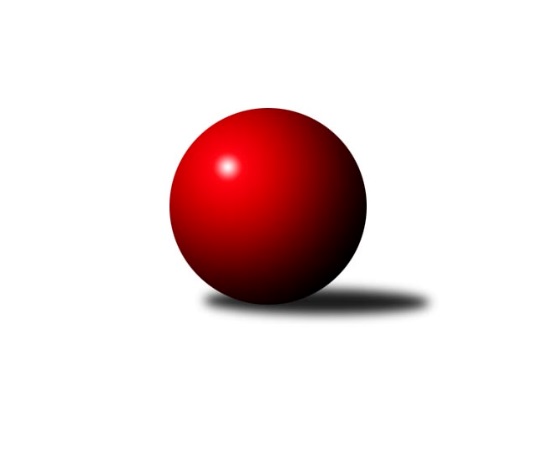 Č.11Ročník 2015/2016	18.5.2024 Krajský přebor MS 2015/2016Statistika 11. kolaTabulka družstev:		družstvo	záp	výh	rem	proh	skore	sety	průměr	body	plné	dorážka	chyby	1.	SKK Ostrava B	11	9	0	2	64.0 : 24.0 	(80.0 : 52.0)	2486	18	1719	767	34.2	2.	TJ VOKD Poruba ˝A˝	11	7	0	4	51.5 : 36.5 	(68.5 : 63.5)	2399	14	1671	727	42.5	3.	TJ Spartak Bílovec ˝A˝	11	7	0	4	49.0 : 39.0 	(65.5 : 66.5)	2501	14	1740	761	36.6	4.	KK Minerva Opava ˝B˝	11	6	1	4	43.5 : 44.5 	(66.5 : 65.5)	2386	13	1651	735	37.2	5.	TJ Sokol Sedlnice ˝B˝	11	6	0	5	44.0 : 44.0 	(64.5 : 67.5)	2468	12	1727	741	37.7	6.	TJ Sokol Bohumín ˝B˝	11	5	0	6	45.0 : 43.0 	(69.5 : 62.5)	2434	10	1681	753	39.4	7.	TJ VOKD Poruba ˝B˝	11	4	2	5	41.0 : 47.0 	(55.0 : 77.0)	2420	10	1702	717	52.9	8.	KK Hranice ˝A˝	11	4	1	6	43.0 : 45.0 	(73.0 : 59.0)	2430	9	1710	720	39.5	9.	TJ Frenštát p.R.˝A˝	11	4	1	6	35.5 : 52.5 	(58.0 : 74.0)	2329	9	1648	681	50.8	10.	TJ Sokol Bohumín˝C˝	11	4	0	7	42.0 : 46.0 	(64.5 : 67.5)	2405	8	1690	715	44.7	11.	TJ Opava ˝C˝	11	4	0	7	35.0 : 53.0 	(59.0 : 73.0)	2416	8	1693	723	45.1	12.	Kuželky Horní Benešov	11	3	1	7	34.5 : 53.5 	(68.0 : 64.0)	2415	7	1685	731	46.1Tabulka doma:		družstvo	záp	výh	rem	proh	skore	sety	průměr	body	maximum	minimum	1.	TJ VOKD Poruba ˝A˝	6	6	0	0	38.5 : 9.5 	(47.0 : 25.0)	2434	12	2489	2388	2.	SKK Ostrava B	6	5	0	1	35.0 : 13.0 	(43.0 : 29.0)	2429	10	2497	2306	3.	KK Hranice ˝A˝	6	4	1	1	33.0 : 15.0 	(48.0 : 24.0)	2491	9	2543	2450	4.	KK Minerva Opava ˝B˝	5	4	0	1	22.5 : 17.5 	(33.5 : 26.5)	2567	8	2647	2509	5.	TJ Sokol Bohumín ˝B˝	6	4	0	2	31.0 : 17.0 	(41.0 : 31.0)	2468	8	2541	2412	6.	TJ Opava ˝C˝	6	4	0	2	25.0 : 23.0 	(38.0 : 34.0)	2518	8	2563	2467	7.	TJ Frenštát p.R.˝A˝	5	3	1	1	24.0 : 16.0 	(35.0 : 25.0)	2433	7	2512	2366	8.	TJ Sokol Bohumín˝C˝	5	3	0	2	25.0 : 15.0 	(35.0 : 25.0)	2464	6	2524	2400	9.	TJ Spartak Bílovec ˝A˝	5	3	0	2	23.0 : 17.0 	(34.0 : 26.0)	2506	6	2587	2418	10.	TJ Sokol Sedlnice ˝B˝	5	3	0	2	20.0 : 20.0 	(33.0 : 27.0)	2401	6	2430	2371	11.	TJ VOKD Poruba ˝B˝	5	2	1	2	18.0 : 22.0 	(23.5 : 36.5)	2330	5	2381	2264	12.	Kuželky Horní Benešov	6	2	0	4	21.5 : 26.5 	(42.0 : 30.0)	2420	4	2569	2223Tabulka venku:		družstvo	záp	výh	rem	proh	skore	sety	průměr	body	maximum	minimum	1.	SKK Ostrava B	5	4	0	1	29.0 : 11.0 	(37.0 : 23.0)	2497	8	2546	2460	2.	TJ Spartak Bílovec ˝A˝	6	4	0	2	26.0 : 22.0 	(31.5 : 40.5)	2500	8	2600	2419	3.	TJ Sokol Sedlnice ˝B˝	6	3	0	3	24.0 : 24.0 	(31.5 : 40.5)	2481	6	2547	2403	4.	TJ VOKD Poruba ˝B˝	6	2	1	3	23.0 : 25.0 	(31.5 : 40.5)	2435	5	2505	2337	5.	KK Minerva Opava ˝B˝	6	2	1	3	21.0 : 27.0 	(33.0 : 39.0)	2350	5	2416	2308	6.	Kuželky Horní Benešov	5	1	1	3	13.0 : 27.0 	(26.0 : 34.0)	2415	3	2532	2346	7.	TJ Sokol Bohumín ˝B˝	5	1	0	4	14.0 : 26.0 	(28.5 : 31.5)	2442	2	2599	2296	8.	TJ VOKD Poruba ˝A˝	5	1	0	4	13.0 : 27.0 	(21.5 : 38.5)	2383	2	2510	2295	9.	TJ Sokol Bohumín˝C˝	6	1	0	5	17.0 : 31.0 	(29.5 : 42.5)	2393	2	2499	2282	10.	TJ Frenštát p.R.˝A˝	6	1	0	5	11.5 : 36.5 	(23.0 : 49.0)	2311	2	2409	2225	11.	KK Hranice ˝A˝	5	0	0	5	10.0 : 30.0 	(25.0 : 35.0)	2418	0	2489	2285	12.	TJ Opava ˝C˝	5	0	0	5	10.0 : 30.0 	(21.0 : 39.0)	2396	0	2498	2258Tabulka podzimní části:		družstvo	záp	výh	rem	proh	skore	sety	průměr	body	doma	venku	1.	SKK Ostrava B	11	9	0	2	64.0 : 24.0 	(80.0 : 52.0)	2486	18 	5 	0 	1 	4 	0 	1	2.	TJ VOKD Poruba ˝A˝	11	7	0	4	51.5 : 36.5 	(68.5 : 63.5)	2399	14 	6 	0 	0 	1 	0 	4	3.	TJ Spartak Bílovec ˝A˝	11	7	0	4	49.0 : 39.0 	(65.5 : 66.5)	2501	14 	3 	0 	2 	4 	0 	2	4.	KK Minerva Opava ˝B˝	11	6	1	4	43.5 : 44.5 	(66.5 : 65.5)	2386	13 	4 	0 	1 	2 	1 	3	5.	TJ Sokol Sedlnice ˝B˝	11	6	0	5	44.0 : 44.0 	(64.5 : 67.5)	2468	12 	3 	0 	2 	3 	0 	3	6.	TJ Sokol Bohumín ˝B˝	11	5	0	6	45.0 : 43.0 	(69.5 : 62.5)	2434	10 	4 	0 	2 	1 	0 	4	7.	TJ VOKD Poruba ˝B˝	11	4	2	5	41.0 : 47.0 	(55.0 : 77.0)	2420	10 	2 	1 	2 	2 	1 	3	8.	KK Hranice ˝A˝	11	4	1	6	43.0 : 45.0 	(73.0 : 59.0)	2430	9 	4 	1 	1 	0 	0 	5	9.	TJ Frenštát p.R.˝A˝	11	4	1	6	35.5 : 52.5 	(58.0 : 74.0)	2329	9 	3 	1 	1 	1 	0 	5	10.	TJ Sokol Bohumín˝C˝	11	4	0	7	42.0 : 46.0 	(64.5 : 67.5)	2405	8 	3 	0 	2 	1 	0 	5	11.	TJ Opava ˝C˝	11	4	0	7	35.0 : 53.0 	(59.0 : 73.0)	2416	8 	4 	0 	2 	0 	0 	5	12.	Kuželky Horní Benešov	11	3	1	7	34.5 : 53.5 	(68.0 : 64.0)	2415	7 	2 	0 	4 	1 	1 	3Tabulka jarní části:		družstvo	záp	výh	rem	proh	skore	sety	průměr	body	doma	venku	1.	TJ Spartak Bílovec ˝A˝	0	0	0	0	0.0 : 0.0 	(0.0 : 0.0)	0	0 	0 	0 	0 	0 	0 	0 	2.	KK Minerva Opava ˝B˝	0	0	0	0	0.0 : 0.0 	(0.0 : 0.0)	0	0 	0 	0 	0 	0 	0 	0 	3.	TJ Sokol Bohumín ˝B˝	0	0	0	0	0.0 : 0.0 	(0.0 : 0.0)	0	0 	0 	0 	0 	0 	0 	0 	4.	TJ Sokol Bohumín˝C˝	0	0	0	0	0.0 : 0.0 	(0.0 : 0.0)	0	0 	0 	0 	0 	0 	0 	0 	5.	Kuželky Horní Benešov	0	0	0	0	0.0 : 0.0 	(0.0 : 0.0)	0	0 	0 	0 	0 	0 	0 	0 	6.	SKK Ostrava B	0	0	0	0	0.0 : 0.0 	(0.0 : 0.0)	0	0 	0 	0 	0 	0 	0 	0 	7.	KK Hranice ˝A˝	0	0	0	0	0.0 : 0.0 	(0.0 : 0.0)	0	0 	0 	0 	0 	0 	0 	0 	8.	TJ Opava ˝C˝	0	0	0	0	0.0 : 0.0 	(0.0 : 0.0)	0	0 	0 	0 	0 	0 	0 	0 	9.	TJ Frenštát p.R.˝A˝	0	0	0	0	0.0 : 0.0 	(0.0 : 0.0)	0	0 	0 	0 	0 	0 	0 	0 	10.	TJ Sokol Sedlnice ˝B˝	0	0	0	0	0.0 : 0.0 	(0.0 : 0.0)	0	0 	0 	0 	0 	0 	0 	0 	11.	TJ VOKD Poruba ˝B˝	0	0	0	0	0.0 : 0.0 	(0.0 : 0.0)	0	0 	0 	0 	0 	0 	0 	0 	12.	TJ VOKD Poruba ˝A˝	0	0	0	0	0.0 : 0.0 	(0.0 : 0.0)	0	0 	0 	0 	0 	0 	0 	0 Zisk bodů pro družstvo:		jméno hráče	družstvo	body	zápasy	v %	dílčí body	sety	v %	1.	Anna Ledvinová 	KK Hranice ˝A˝ 	8	/	10	(80%)	18	/	20	(90%)	2.	Zdeněk Kuna 	SKK Ostrava B 	8	/	10	(80%)	14.5	/	20	(73%)	3.	Barbora Janyšková 	TJ Sokol Sedlnice ˝B˝ 	8	/	11	(73%)	15	/	22	(68%)	4.	Petr Oravec 	TJ VOKD Poruba ˝A˝ 	7.5	/	11	(68%)	12.5	/	22	(57%)	5.	Tomáš Binar 	TJ Spartak Bílovec ˝A˝ 	7	/	8	(88%)	11	/	16	(69%)	6.	Lenka Pouchlá 	SKK Ostrava B 	7	/	9	(78%)	13	/	18	(72%)	7.	Tomáš Polášek 	SKK Ostrava B 	7	/	10	(70%)	10	/	20	(50%)	8.	Lada Péli 	TJ Sokol Bohumín ˝B˝ 	7	/	11	(64%)	15.5	/	22	(70%)	9.	Tomáš Král 	KK Minerva Opava ˝B˝ 	7	/	11	(64%)	15.5	/	22	(70%)	10.	Jozef Kuzma 	TJ Sokol Bohumín ˝B˝ 	7	/	11	(64%)	14.5	/	22	(66%)	11.	Richard Šimek 	TJ VOKD Poruba ˝B˝ 	7	/	11	(64%)	13	/	22	(59%)	12.	Karel Šnajdárek 	TJ Spartak Bílovec ˝A˝ 	7	/	11	(64%)	13	/	22	(59%)	13.	Jan Král 	KK Minerva Opava ˝B˝ 	6.5	/	10	(65%)	11	/	20	(55%)	14.	Jaroslav Petr 	TJ Frenštát p.R.˝A˝ 	6.5	/	11	(59%)	12.5	/	22	(57%)	15.	Tomáš Valíček 	TJ Opava ˝C˝ 	6.5	/	11	(59%)	9	/	22	(41%)	16.	Jana Martínková 	KK Minerva Opava ˝B˝ 	6	/	8	(75%)	10	/	16	(63%)	17.	Michal Blinka 	SKK Ostrava B 	6	/	9	(67%)	10.5	/	18	(58%)	18.	Jiří Terrich 	KK Hranice ˝A˝ 	6	/	10	(60%)	13	/	20	(65%)	19.	Jan Míka 	TJ VOKD Poruba ˝A˝ 	6	/	10	(60%)	12	/	20	(60%)	20.	Jan Žídek 	TJ VOKD Poruba ˝A˝ 	6	/	10	(60%)	12	/	20	(60%)	21.	Jaroslav Klus 	TJ Sokol Bohumín˝C˝ 	6	/	10	(60%)	12	/	20	(60%)	22.	Filip Sýkora 	TJ Spartak Bílovec ˝A˝ 	6	/	10	(60%)	11	/	20	(55%)	23.	Karol Nitka 	TJ Sokol Bohumín˝C˝ 	6	/	10	(60%)	10.5	/	20	(53%)	24.	Martin Weiss 	Kuželky Horní Benešov 	6	/	11	(55%)	15	/	22	(68%)	25.	Jaromír Martiník 	Kuželky Horní Benešov 	6	/	11	(55%)	14	/	22	(64%)	26.	Petr Bábíček 	TJ Frenštát p.R.˝A˝ 	6	/	11	(55%)	13.5	/	22	(61%)	27.	Dalibor Vinklar 	KK Hranice ˝A˝ 	6	/	11	(55%)	11	/	22	(50%)	28.	Libor Krajčí 	TJ Sokol Bohumín ˝B˝ 	6	/	11	(55%)	11	/	22	(50%)	29.	Adéla Sobotíková 	TJ Sokol Sedlnice ˝B˝ 	5	/	7	(71%)	9	/	14	(64%)	30.	Lucie Bogdanowiczová 	TJ Sokol Bohumín˝C˝ 	5	/	8	(63%)	10	/	16	(63%)	31.	Rostislav Kletenský 	TJ Sokol Sedlnice ˝B˝ 	5	/	8	(63%)	10	/	16	(63%)	32.	Alfréd Hermann 	TJ Sokol Bohumín˝C˝ 	5	/	9	(56%)	9	/	18	(50%)	33.	Roman Klímek 	TJ VOKD Poruba ˝B˝ 	5	/	9	(56%)	6	/	18	(33%)	34.	Jiří Kratoš 	TJ VOKD Poruba ˝A˝ 	5	/	10	(50%)	9.5	/	20	(48%)	35.	Vlastimil Kotrla 	Kuželky Horní Benešov 	5	/	11	(45%)	13	/	22	(59%)	36.	Jaromír Piska 	TJ Sokol Bohumín ˝B˝ 	5	/	11	(45%)	12	/	22	(55%)	37.	Rostislav Bareš 	TJ VOKD Poruba ˝A˝ 	4.5	/	6	(75%)	7.5	/	12	(63%)	38.	Jan Pavlosek 	SKK Ostrava B 	4.5	/	8	(56%)	9	/	16	(56%)	39.	Břetislav Mrkvica 	TJ Opava ˝C˝ 	4.5	/	10	(45%)	12	/	20	(60%)	40.	Jan Polášek 	SKK Ostrava B 	4	/	4	(100%)	6	/	8	(75%)	41.	Miroslav Složil 	SKK Ostrava B 	4	/	5	(80%)	7	/	10	(70%)	42.	Antonín Fabík 	TJ Spartak Bílovec ˝A˝ 	4	/	7	(57%)	7	/	14	(50%)	43.	Vladimír Hudec 	KK Hranice ˝A˝ 	4	/	9	(44%)	8	/	18	(44%)	44.	Michaela Tobolová 	TJ Sokol Sedlnice ˝B˝ 	4	/	9	(44%)	8	/	18	(44%)	45.	Petr Pavelka st 	KK Hranice ˝A˝ 	4	/	9	(44%)	8	/	18	(44%)	46.	Antonín Chalcář 	TJ VOKD Poruba ˝B˝ 	4	/	9	(44%)	7.5	/	18	(42%)	47.	Pavel Plaček 	TJ Sokol Bohumín˝C˝ 	4	/	9	(44%)	7	/	18	(39%)	48.	Stanislav Brejcha 	TJ Sokol Sedlnice ˝B˝ 	4	/	9	(44%)	6	/	18	(33%)	49.	Petr Frank 	KK Minerva Opava ˝B˝ 	4	/	10	(40%)	11	/	20	(55%)	50.	Jaroslav Lakomý 	Kuželky Horní Benešov 	4	/	10	(40%)	10	/	20	(50%)	51.	Rudolf Tvrdoň 	TJ Opava ˝C˝ 	4	/	10	(40%)	9	/	20	(45%)	52.	Martina Honlová 	TJ Sokol Bohumín ˝B˝ 	4	/	10	(40%)	8.5	/	20	(43%)	53.	Václav Kladiva 	TJ Sokol Bohumín˝C˝ 	4	/	10	(40%)	8	/	20	(40%)	54.	Jiří Petr 	TJ Frenštát p.R.˝A˝ 	4	/	11	(36%)	13	/	22	(59%)	55.	Josef Matušek 	TJ Opava ˝C˝ 	4	/	11	(36%)	8	/	22	(36%)	56.	Lukáš Trojek 	TJ VOKD Poruba ˝B˝ 	4	/	11	(36%)	8	/	22	(36%)	57.	Daneš Šodek 	SKK Ostrava B 	3.5	/	8	(44%)	6	/	16	(38%)	58.	Milan Binar 	TJ Spartak Bílovec ˝A˝ 	3	/	5	(60%)	5	/	10	(50%)	59.	Libor Žíla 	TJ VOKD Poruba ˝B˝ 	3	/	6	(50%)	5	/	12	(42%)	60.	Martin Skopal 	TJ VOKD Poruba ˝A˝ 	3	/	6	(50%)	5	/	12	(42%)	61.	Vladimír Štacha 	TJ Spartak Bílovec ˝A˝ 	3	/	7	(43%)	6	/	14	(43%)	62.	Milan Kučera 	TJ Frenštát p.R.˝A˝ 	3	/	7	(43%)	4	/	14	(29%)	63.	Jaroslav Hrabuška 	TJ VOKD Poruba ˝B˝ 	3	/	8	(38%)	5.5	/	16	(34%)	64.	David Binar 	TJ Spartak Bílovec ˝A˝ 	3	/	9	(33%)	7.5	/	18	(42%)	65.	Jaroslav Ledvina 	KK Hranice ˝A˝ 	3	/	9	(33%)	6	/	18	(33%)	66.	Jan Stuš 	TJ Sokol Bohumín˝C˝ 	3	/	9	(33%)	6	/	18	(33%)	67.	Renáta Janyšková 	TJ Sokol Sedlnice ˝B˝ 	3	/	10	(30%)	9.5	/	20	(48%)	68.	Zdeněk Bordovský 	TJ Frenštát p.R.˝A˝ 	3	/	10	(30%)	8	/	20	(40%)	69.	Miroslav Procházka 	Kuželky Horní Benešov 	2.5	/	9	(28%)	7	/	18	(39%)	70.	Dalibor Hamrozy 	TJ Sokol Bohumín ˝B˝ 	2	/	2	(100%)	3	/	4	(75%)	71.	František Opravil 	KK Hranice ˝A˝ 	2	/	2	(100%)	3	/	4	(75%)	72.	Zdeňka Terrichová 	KK Hranice ˝A˝ 	2	/	3	(67%)	5	/	6	(83%)	73.	Zdeněk Štohanzl 	KK Minerva Opava ˝B˝ 	2	/	3	(67%)	3	/	6	(50%)	74.	Zdeněk Mžik 	TJ VOKD Poruba ˝B˝ 	2	/	3	(67%)	2	/	6	(33%)	75.	Tomáš Binek 	TJ Frenštát p.R.˝A˝ 	2	/	4	(50%)	4	/	8	(50%)	76.	Helena Martinčáková 	TJ VOKD Poruba ˝B˝ 	2	/	5	(40%)	5	/	10	(50%)	77.	Klára Tobolová 	TJ Sokol Sedlnice ˝B˝ 	2	/	5	(40%)	5	/	10	(50%)	78.	Michal Bezruč 	TJ VOKD Poruba ˝A˝ 	2	/	5	(40%)	4	/	10	(40%)	79.	Renáta Smijová 	KK Minerva Opava ˝B˝ 	2	/	5	(40%)	4	/	10	(40%)	80.	Karel Vágner 	KK Minerva Opava ˝B˝ 	2	/	5	(40%)	3.5	/	10	(35%)	81.	Dana Lamichová 	TJ Opava ˝C˝ 	2	/	5	(40%)	3.5	/	10	(35%)	82.	Jana Tvrdoňová 	TJ Opava ˝C˝ 	2	/	7	(29%)	6.5	/	14	(46%)	83.	Václav Boháčík 	TJ Opava ˝C˝ 	2	/	7	(29%)	5	/	14	(36%)	84.	Lubomír Richter 	TJ Sokol Bohumín ˝B˝ 	2	/	7	(29%)	3	/	14	(21%)	85.	Jana Martiníková 	Kuželky Horní Benešov 	2	/	9	(22%)	6	/	18	(33%)	86.	Jan Strnadel 	KK Minerva Opava ˝B˝ 	2	/	11	(18%)	8.5	/	22	(39%)	87.	Pavel Hrabec 	TJ VOKD Poruba ˝A˝ 	1.5	/	5	(30%)	2	/	10	(20%)	88.	Milan Franer 	TJ Opava ˝C˝ 	1	/	1	(100%)	2	/	2	(100%)	89.	Miroslav Koloděj 	SKK Ostrava B 	1	/	1	(100%)	2	/	2	(100%)	90.	Lukáš Modlitba 	TJ Sokol Bohumín˝C˝ 	1	/	1	(100%)	2	/	2	(100%)	91.	Martin Futerko 	SKK Ostrava B 	1	/	1	(100%)	1	/	2	(50%)	92.	René Světlík 	TJ Sokol Bohumín ˝B˝ 	1	/	1	(100%)	1	/	2	(50%)	93.	Ladislav Míka 	TJ VOKD Poruba ˝A˝ 	1	/	2	(50%)	3	/	4	(75%)	94.	Martin Koraba 	Kuželky Horní Benešov 	1	/	2	(50%)	2	/	4	(50%)	95.	Stanislav Sliwka 	TJ Sokol Bohumín ˝B˝ 	1	/	2	(50%)	1	/	4	(25%)	96.	Rostislav Klazar 	TJ Spartak Bílovec ˝A˝ 	1	/	3	(33%)	2	/	6	(33%)	97.	Vojtěch Turlej 	TJ VOKD Poruba ˝B˝ 	1	/	3	(33%)	2	/	6	(33%)	98.	Miroslav Makový 	TJ Frenštát p.R.˝A˝ 	1	/	3	(33%)	2	/	6	(33%)	99.	Petr Schwalbe 	TJ Opava ˝C˝ 	1	/	4	(25%)	4	/	8	(50%)	100.	Pavel Šmydke 	TJ Spartak Bílovec ˝A˝ 	1	/	5	(20%)	3	/	10	(30%)	101.	Helena Hýžová 	TJ VOKD Poruba ˝B˝ 	0	/	1	(0%)	1	/	2	(50%)	102.	Jiří Koloděj 	SKK Ostrava B 	0	/	1	(0%)	1	/	2	(50%)	103.	Oldřich Tomečka 	KK Minerva Opava ˝B˝ 	0	/	1	(0%)	0	/	2	(0%)	104.	Emil Rubáč 	TJ Spartak Bílovec ˝A˝ 	0	/	1	(0%)	0	/	2	(0%)	105.	Petr Pavelka ml 	KK Hranice ˝A˝ 	0	/	1	(0%)	0	/	2	(0%)	106.	David Schiedek 	Kuželky Horní Benešov 	0	/	3	(0%)	1	/	6	(17%)	107.	David Juřica 	TJ Sokol Sedlnice ˝B˝ 	0	/	3	(0%)	1	/	6	(17%)	108.	Martin Grejcar 	TJ Frenštát p.R.˝A˝ 	0	/	8	(0%)	1	/	16	(6%)Průměry na kuželnách:		kuželna	průměr	plné	dorážka	chyby	výkon na hráče	1.	Minerva Opava, 1-2	2543	1744	799	29.3	(423.9)	2.	TJ Opava, 1-4	2498	1745	753	45.4	(416.4)	3.	TJ Spartak Bílovec, 1-2	2494	1736	758	34.7	(415.8)	4.	KK Hranice, 1-2	2464	1703	760	37.4	(410.8)	5.	TJ Sokol Bohumín, 1-4	2436	1716	719	45.9	(406.1)	6.	 Horní Benešov, 1-4	2432	1693	739	44.2	(405.4)	7.	Sokol Frenštát pod Radhoštěm, 1-2	2417	1685	732	42.5	(403.0)	8.	TJ Sokol Sedlnice, 1-2	2393	1657	736	38.8	(399.0)	9.	SKK Ostrava, 1-2	2389	1663	725	35.6	(398.3)	10.	TJ VOKD Poruba, 1-4	2361	1662	699	52.7	(393.6)Nejlepší výkony na kuželnách:Minerva Opava, 1-2KK Minerva Opava ˝B˝	2647	11. kolo	Tomáš Král 	KK Minerva Opava ˝B˝	480	4. koloTJ Sokol Bohumín ˝B˝	2599	11. kolo	Jan Král 	KK Minerva Opava ˝B˝	479	6. koloKK Minerva Opava ˝B˝	2589	6. kolo	Tomáš Král 	KK Minerva Opava ˝B˝	455	11. koloKK Minerva Opava ˝B˝	2558	4. kolo	Jana Martínková 	KK Minerva Opava ˝B˝	454	4. koloTJ Spartak Bílovec ˝A˝	2552	9. kolo	Renáta Smijová 	KK Minerva Opava ˝B˝	452	11. koloKK Minerva Opava ˝B˝	2532	9. kolo	Filip Sýkora 	TJ Spartak Bílovec ˝A˝	452	9. koloKK Minerva Opava ˝B˝	2509	2. kolo	Dalibor Hamrozy 	TJ Sokol Bohumín ˝B˝	451	11. koloTJ Sokol Bohumín˝C˝	2499	6. kolo	Rudolf Tvrdoň 	TJ Opava ˝C˝	451	4. koloTJ Opava ˝C˝	2498	4. kolo	Jan Král 	KK Minerva Opava ˝B˝	447	11. koloKK Hranice ˝A˝	2450	2. kolo	Jan Král 	KK Minerva Opava ˝B˝	447	2. koloTJ Opava, 1-4TJ Spartak Bílovec ˝A˝	2600	5. kolo	Břetislav Mrkvica 	TJ Opava ˝C˝	476	9. koloTJ Opava ˝C˝	2563	5. kolo	Jana Tvrdoňová 	TJ Opava ˝C˝	455	11. koloTJ Opava ˝C˝	2543	3. kolo	Tomáš Valíček 	TJ Opava ˝C˝	454	3. koloTJ Opava ˝C˝	2524	9. kolo	Filip Sýkora 	TJ Spartak Bílovec ˝A˝	454	5. koloTJ Opava ˝C˝	2518	11. kolo	Petr Bábíček 	TJ Frenštát p.R.˝A˝	453	11. koloTJ VOKD Poruba ˝B˝	2505	1. kolo	Dalibor Vinklar 	KK Hranice ˝A˝	446	9. koloTJ Sokol Sedlnice ˝B˝	2501	3. kolo	Zdeněk Mžik 	TJ VOKD Poruba ˝B˝	445	1. koloTJ Opava ˝C˝	2492	7. kolo	Karel Šnajdárek 	TJ Spartak Bílovec ˝A˝	444	5. koloKK Hranice ˝A˝	2489	9. kolo	Josef Matušek 	TJ Opava ˝C˝	443	7. koloTJ Sokol Bohumín ˝B˝	2468	7. kolo	Martina Honlová 	TJ Sokol Bohumín ˝B˝	442	7. koloTJ Spartak Bílovec, 1-2TJ Spartak Bílovec ˝A˝	2587	4. kolo	Jan Žídek 	TJ VOKD Poruba ˝A˝	477	11. koloTJ Spartak Bílovec ˝A˝	2567	11. kolo	Filip Sýkora 	TJ Spartak Bílovec ˝A˝	457	4. koloTJ Sokol Sedlnice ˝B˝	2547	8. kolo	Karel Šnajdárek 	TJ Spartak Bílovec ˝A˝	454	4. koloTJ Spartak Bílovec ˝A˝	2522	2. kolo	David Binar 	TJ Spartak Bílovec ˝A˝	452	11. koloTJ VOKD Poruba ˝A˝	2510	11. kolo	Vladimír Štacha 	TJ Spartak Bílovec ˝A˝	447	11. koloSKK Ostrava B	2492	2. kolo	Klára Tobolová 	TJ Sokol Sedlnice ˝B˝	446	8. koloTJ VOKD Poruba ˝B˝	2462	6. kolo	Rostislav Kletenský 	TJ Sokol Sedlnice ˝B˝	444	8. koloTJ Spartak Bílovec ˝A˝	2435	8. kolo	Zdeněk Kuna 	SKK Ostrava B	444	2. koloTJ Spartak Bílovec ˝A˝	2418	6. kolo	Vlastimil Kotrla 	Kuželky Horní Benešov	442	4. koloKuželky Horní Benešov	2409	4. kolo	Jiří Kratoš 	TJ VOKD Poruba ˝A˝	439	11. koloKK Hranice, 1-2KK Hranice ˝A˝	2543	7. kolo	Anna Ledvinová 	KK Hranice ˝A˝	461	8. koloKuželky Horní Benešov	2532	8. kolo	Petr Pavelka st 	KK Hranice ˝A˝	459	1. koloTJ Sokol Sedlnice ˝B˝	2503	1. kolo	Jiří Terrich 	KK Hranice ˝A˝	450	7. koloKK Hranice ˝A˝	2495	3. kolo	Dalibor Vinklar 	KK Hranice ˝A˝	445	1. koloKK Hranice ˝A˝	2491	8. kolo	Martin Weiss 	Kuželky Horní Benešov	443	8. koloKK Hranice ˝A˝	2487	1. kolo	Anna Ledvinová 	KK Hranice ˝A˝	443	7. koloKK Hranice ˝A˝	2477	10. kolo	Vladimír Hudec 	KK Hranice ˝A˝	439	7. koloKK Hranice ˝A˝	2450	5. kolo	Tomáš Binar 	TJ Spartak Bílovec ˝A˝	438	3. koloTJ Spartak Bílovec ˝A˝	2439	3. kolo	Renáta Janyšková 	TJ Sokol Sedlnice ˝B˝	438	1. koloTJ VOKD Poruba ˝B˝	2417	10. kolo	Petr Pavelka st 	KK Hranice ˝A˝	437	3. koloTJ Sokol Bohumín, 1-4TJ Sokol Bohumín ˝B˝	2541	10. kolo	Lukáš Modlitba 	TJ Sokol Bohumín˝C˝	479	11. koloTJ Sokol Bohumín˝C˝	2524	11. kolo	Jaromír Piska 	TJ Sokol Bohumín ˝B˝	454	8. koloTJ Sokol Bohumín ˝B˝	2516	9. kolo	Karol Nitka 	TJ Sokol Bohumín˝C˝	452	9. koloTJ Sokol Bohumín ˝B˝	2512	8. kolo	Anna Ledvinová 	KK Hranice ˝A˝	452	11. koloSKK Ostrava B	2508	4. kolo	Karol Nitka 	TJ Sokol Bohumín˝C˝	448	2. koloTJ Sokol Bohumín˝C˝	2497	7. kolo	Jaromír Piska 	TJ Sokol Bohumín ˝B˝	446	6. koloTJ Spartak Bílovec ˝A˝	2495	1. kolo	Lada Péli 	TJ Sokol Bohumín ˝B˝	444	4. koloTJ Sokol Bohumín˝C˝	2473	2. kolo	Lada Péli 	TJ Sokol Bohumín ˝B˝	444	3. koloTJ Sokol Sedlnice ˝B˝	2470	10. kolo	Libor Krajčí 	TJ Sokol Bohumín ˝B˝	442	10. koloTJ Sokol Bohumín ˝B˝	2462	3. kolo	Lada Péli 	TJ Sokol Bohumín ˝B˝	442	10. kolo Horní Benešov, 1-4Kuželky Horní Benešov	2569	10. kolo	Vlastimil Kotrla 	Kuželky Horní Benešov	477	9. koloSKK Ostrava B	2546	7. kolo	Vlastimil Kotrla 	Kuželky Horní Benešov	470	10. koloKuželky Horní Benešov	2515	3. kolo	Jaromír Martiník 	Kuželky Horní Benešov	452	10. koloTJ Opava ˝C˝	2485	10. kolo	Vlastimil Kotrla 	Kuželky Horní Benešov	451	5. koloKuželky Horní Benešov	2472	7. kolo	Martin Weiss 	Kuželky Horní Benešov	445	3. koloTJ VOKD Poruba ˝A˝	2428	5. kolo	Petr Frank 	KK Minerva Opava ˝B˝	442	3. koloKK Minerva Opava ˝B˝	2416	3. kolo	Jiří Kratoš 	TJ VOKD Poruba ˝A˝	442	5. koloKuželky Horní Benešov	2408	5. kolo	Břetislav Mrkvica 	TJ Opava ˝C˝	438	10. koloTJ Frenštát p.R.˝A˝	2400	9. kolo	Daneš Šodek 	SKK Ostrava B	438	7. koloTJ Sokol Bohumín˝C˝	2399	1. kolo	Martin Weiss 	Kuželky Horní Benešov	434	7. koloSokol Frenštát pod Radhoštěm, 1-2TJ Frenštát p.R.˝A˝	2512	2. kolo	Richard Šimek 	TJ VOKD Poruba ˝B˝	445	2. koloTJ VOKD Poruba ˝B˝	2499	2. kolo	Filip Sýkora 	TJ Spartak Bílovec ˝A˝	438	10. koloTJ Frenštát p.R.˝A˝	2455	4. kolo	Petr Bábíček 	TJ Frenštát p.R.˝A˝	438	4. koloTJ Spartak Bílovec ˝A˝	2451	10. kolo	Karel Šnajdárek 	TJ Spartak Bílovec ˝A˝	437	10. koloTJ Frenštát p.R.˝A˝	2442	6. kolo	Zdeněk Bordovský 	TJ Frenštát p.R.˝A˝	435	2. koloTJ Sokol Sedlnice ˝B˝	2403	6. kolo	Jiří Petr 	TJ Frenštát p.R.˝A˝	431	6. koloTJ Frenštát p.R.˝A˝	2392	10. kolo	Petr Bábíček 	TJ Frenštát p.R.˝A˝	430	2. koloTJ Frenštát p.R.˝A˝	2366	8. kolo	Jaroslav Petr 	TJ Frenštát p.R.˝A˝	428	6. koloTJ Sokol Bohumín˝C˝	2342	4. kolo	Zdeněk Bordovský 	TJ Frenštát p.R.˝A˝	428	6. koloKK Minerva Opava ˝B˝	2315	8. kolo	Tomáš Binek 	TJ Frenštát p.R.˝A˝	428	4. koloTJ Sokol Sedlnice, 1-2SKK Ostrava B	2479	11. kolo	Tomáš Král 	KK Minerva Opava ˝B˝	445	7. koloTJ Sokol Sedlnice ˝B˝	2430	4. kolo	Renáta Janyšková 	TJ Sokol Sedlnice ˝B˝	440	2. koloTJ Sokol Sedlnice ˝B˝	2412	9. kolo	Rostislav Kletenský 	TJ Sokol Sedlnice ˝B˝	439	4. koloTJ Sokol Sedlnice ˝B˝	2404	2. kolo	Martin Futerko 	SKK Ostrava B	434	11. koloTJ Sokol Sedlnice ˝B˝	2389	11. kolo	Zdeněk Kuna 	SKK Ostrava B	430	11. koloTJ VOKD Poruba ˝B˝	2388	4. kolo	Stanislav Brejcha 	TJ Sokol Sedlnice ˝B˝	428	4. koloKK Minerva Opava ˝B˝	2380	7. kolo	Petr Frank 	KK Minerva Opava ˝B˝	427	7. koloTJ Sokol Sedlnice ˝B˝	2371	7. kolo	Barbora Janyšková 	TJ Sokol Sedlnice ˝B˝	423	2. koloKuželky Horní Benešov	2346	2. kolo	Martin Weiss 	Kuželky Horní Benešov	422	2. koloTJ VOKD Poruba ˝A˝	2339	9. kolo	Michaela Tobolová 	TJ Sokol Sedlnice ˝B˝	420	4. koloSKK Ostrava, 1-2SKK Ostrava B	2497	10. kolo	Lenka Pouchlá 	SKK Ostrava B	442	10. koloSKK Ostrava B	2493	6. kolo	Tomáš Polášek 	SKK Ostrava B	439	6. koloSKK Ostrava B	2461	8. kolo	Michal Blinka 	SKK Ostrava B	431	6. koloSKK Ostrava B	2447	5. kolo	Zdeněk Kuna 	SKK Ostrava B	430	5. koloKK Hranice ˝A˝	2408	6. kolo	Lenka Pouchlá 	SKK Ostrava B	426	3. koloTJ Opava ˝C˝	2401	8. kolo	Jan Polášek 	SKK Ostrava B	425	6. koloTJ Sokol Bohumín˝C˝	2399	10. kolo	Břetislav Mrkvica 	TJ Opava ˝C˝	425	8. koloSKK Ostrava B	2371	3. kolo	Lenka Pouchlá 	SKK Ostrava B	424	5. koloKK Minerva Opava ˝B˝	2308	1. kolo	Tomáš Polášek 	SKK Ostrava B	424	10. koloSKK Ostrava B	2306	1. kolo	Jan Polášek 	SKK Ostrava B	420	8. koloTJ VOKD Poruba, 1-4TJ VOKD Poruba ˝A˝	2489	6. kolo	Jan Míka 	TJ VOKD Poruba ˝A˝	456	6. koloTJ VOKD Poruba ˝A˝	2464	8. kolo	Martin Skopal 	TJ VOKD Poruba ˝A˝	454	10. koloSKK Ostrava B	2460	9. kolo	Jaromír Martiník 	Kuželky Horní Benešov	451	11. koloKuželky Horní Benešov	2432	11. kolo	Petr Oravec 	TJ VOKD Poruba ˝A˝	443	8. koloTJ VOKD Poruba ˝A˝	2423	1. kolo	Michal Blinka 	SKK Ostrava B	437	9. koloTJ VOKD Poruba ˝A˝	2422	10. kolo	Martin Weiss 	Kuželky Horní Benešov	435	11. koloTJ VOKD Poruba ˝A˝	2418	2. kolo	Jiří Kratoš 	TJ VOKD Poruba ˝A˝	435	4. koloTJ VOKD Poruba ˝A˝	2388	4. kolo	Jan Míka 	TJ VOKD Poruba ˝A˝	431	1. koloTJ VOKD Poruba ˝B˝	2381	7. kolo	Jan Žídek 	TJ VOKD Poruba ˝A˝	430	6. koloTJ Sokol Bohumín˝C˝	2371	8. kolo	Petr Oravec 	TJ VOKD Poruba ˝A˝	430	6. koloČetnost výsledků:	8.0 : 0.0	2x	7.5 : 0.5	1x	7.0 : 1.0	11x	6.0 : 2.0	14x	5.5 : 2.5	3x	5.0 : 3.0	12x	4.0 : 4.0	3x	3.5 : 4.5	1x	3.0 : 5.0	7x	2.0 : 6.0	7x	1.0 : 7.0	5x